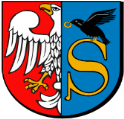 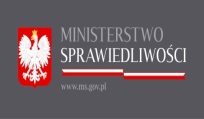                                                                                                                       POWIAT ZWOLEŃSKIBEZPŁATNE PORADY PRAWNEDLA MIESZKAŃCÓW POWIATU ZWOLEŃSKIEGO – HARMONOGRAM NA 2018 rokUrząd Gminy w Przyłęku                         PONIEDZIAŁEK w godzinach od 7:30 do 11.30                                          Pokój nr 18 Bezpłatnych porad prawnych udziela Radca PrawnyUrząd Gminy w Kazanowie                     WTOREK w godzinach od 7.30:00 do 11.30                                          Pokój nr 6 Bezpłatnych porad prawnych udziela Radca PrawnyUrząd Gminy w Tczowie                        ŚRODA w godzinach od 11.00 do 15.00                                          Pokój nr 21 Bezpłatnych porad prawnych udziela AdwokatUrząd Gminy w Policznie                        CZWARTEK w godzinach od 7.30 do 11.30                                             Pokój nr 16 Bezpłatnych porad prawnych udziela Radca PrawnyPowiatowe Centrum Pomocy Rodzinie w Zwoleniu, ul. Wojska Polskiego 78                                             PIĄTEK w godzinach od 8:00 do 12:00                                           Pokój nr 6 Bezpłatnych porad prawnych udziela AdwokatMiejski Ośrodek Pomocy Społecznej w Zwoleniu ul. Plac Kochanowskiego1PONIEDZIAŁEK w godz. od 8:00 do12:00 WTOREK-PIĄTEK w godz. od 7:30 do 11:30Pokój nr 15 Punkt mieszczący się w Miejskim Ośrodku  Pomocy Społecznej w Zwoleniu obsługiwany jest przez  organizację pozarządowąStowarzyszenie Bezpieczny Dom,  ul. Ponurego Piwnika 49,   25-666 Kielce Mieszkańcy Powiatu Zwoleńskiego mogą korzystać z nieodpłatnych porad prawnych w dowolnym punkcie utworzonym na terenie Powiatu.    Nieodpłatna pomoc prawna przysługuje osobie:                                   1) której w okresie 12 miesięcy poprzedzających zwrócenie się o udzielenie nieodpłatnej pomocy prawnej zostało przyznane świadczenie z pomocy społecznej na podstawie ustawy z dnia 12 marca 2004 r. o pomocy społecznej (Dz.U. z 2015 r. poz. 163, z późn. zm.) i wobec której w tym okresie nie wydano decyzji o zwrocie nienależnie pobranego świadczenia lub 
2) która posiada ważną Kartę Dużej Rodziny, o której mowa w ustawie z dnia 5 grudnia 2014 r. o Karcie Dużej Rodziny (Dz.U. poz. 1863), lub3) która uzyskała zaświadczenie, o którym mowa w ustawie z dnia 24 stycznia 1991 r. o kombatantach oraz niektórych osobach będących ofiarami represji wojennychi okresu powojennego (Dz.U. z 2014 r. poz. 1206 oraz z 2015 r. poz. 693), lub4) która posiada ważną legitymację weterana albo legitymację weterana poszkodowanego, o których mowa w ustawie z dnia 19 sierpnia 2011 r. o weteranach działań poza granicami państwa (Dz.U. Nr 205, poz. 1203), lub5) która nie ukończyła 26 lat, lub6) która ukończyła 65 lat, lub7) która w wyniku wystąpienia klęski żywiołowej, katastrofy naturalnej lub awarii technicznej znalazła się w sytuacji zagrożenia lub poniosła straty.8) która posiada dokument potwierdzający ciążę.